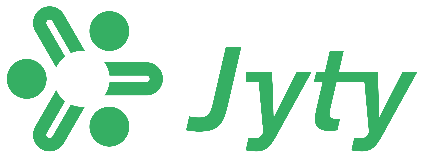 Jyty Kainuu ry 511 			Jäsentiedote 11.3.2024 yhteistyömatkoistahttp://jytykainuu.jytyliitto.net/https://www.facebook.com/jytykainuu511/Hei hyvät jäsenet,Toteutamme lähes kaikki matkat yhteistyössä henkilöstöyhdistys Kainuun Tyvi ry:n ja muiden yhteistyöyhdistysten kanssa, näin saamme parhaiten erilaisia matkoja toteutettua.v.2024 matkatukipäätös:VUOSIMATKATUKI ja LISÄMATKATUKI: 38 §/4.1.2024: Päätettiin juhlavuoden matka- jatapahtumatueksi 80e/varsinainen jäsen ja 40e/opiskelija- tai kannatusjäsen käytettäväksi kerran vuodessa yhdistyksen nimeämään matkaan tai tapahtumaan. Tämän lisäksi päätettiin lisämatkatuki Kajaanin ulkopuolelta lähteville jäsenille; 25e/alle 100 kilometriä ja 35e/yli 100 kilometriä esim. kun yhteismatka lähtee Kajaanista ja jäsen tulee omin kyydein kotoaan esim. yli 100 kilometrin päästä. Tätä lisämatkatukea voi saada kaikkiin matkoihin tai tapahtumiin ilman rajoitusta.Päivämatkoihin on päätetty ERILLISTUKI ja sen määrä on ko.matkan kohdalla.Alla koottuna tarjolla olevat matkat ja näille matkoille ilmoittautuminen on alkanut. Jokaisen matkan kohdalla tieto mikä tuki käytettävissäterveisin Satu Härkönen, pj.MATKATOIMISTOJEN MATKOISTA ON SEURAAVAT MATKAT YHTEISTYÖMATKANA TARJOLLA:Matka-Kyllönen Oy Kuhmo, varattu paikkoja näille matkoille yhteistyöyhdistyksille:Jyväskylän Kädentaitomessut la 6.4.2024, reitti Kuhmo-Sotkamo-Kajaani, perillä 5h ja hinta 70e/hlö, sis.bussimatkan sekä messulipun joka oikeuttaa myös Antiikki ja Hyvinvointimessuille. Ilman messulippua hinta 60e. Sit.ilm. Matka-Kyllöselle 28.3.2023 mennessä os. matkatoimisto@matka-kyllonen.fiERILLISTUKI 50% MATKAN HINNASTA JA LISÄMATKATUKI KÄYTETTÄVISSÄILMOITTAUTUMISET SUORAAN Matka-Kyllöselle, ilmoita että käytät Jyty Kainuu ry:n ja mahd. Tyvin tuen matkaasi JA lähetä ilmoittautumisestasi KOPIO myös kainuuntyvi@gmail.com niin Matka-Kyllönen laskuttaa tuet Tyviltä keskitetysti JA omavastuun lähtijältä.NÄILLE MATKOILLE ILMOITTAUTUMINEN ON ALKANUT, matkatiedotteet liitteenä VUOSI- JA LISÄMATKATUKI KÄYTETTÄVISSÄ 2-5 PÄIVÄN MATKOILLA:Helatorstain matka yölaivalla Tartoon; Pohjolan Matkan matka Tarttoon Helatorstain aikaan to 9.5 – su 12.5.2024 hintaan 285 euroa/hlö/2hh majoituksella. Liitteenä Tarton matkatiedote. Lentomatka Krakovaan pe 7. - ti 11.6.2024 Kajaani-Hki-Krakova-lennoin hintaan 835 €/hlö (min. 20 hlöä) tai 816 €/hlö (min. 30 hlöä). Liitteenä Krakovan matkatiedote.